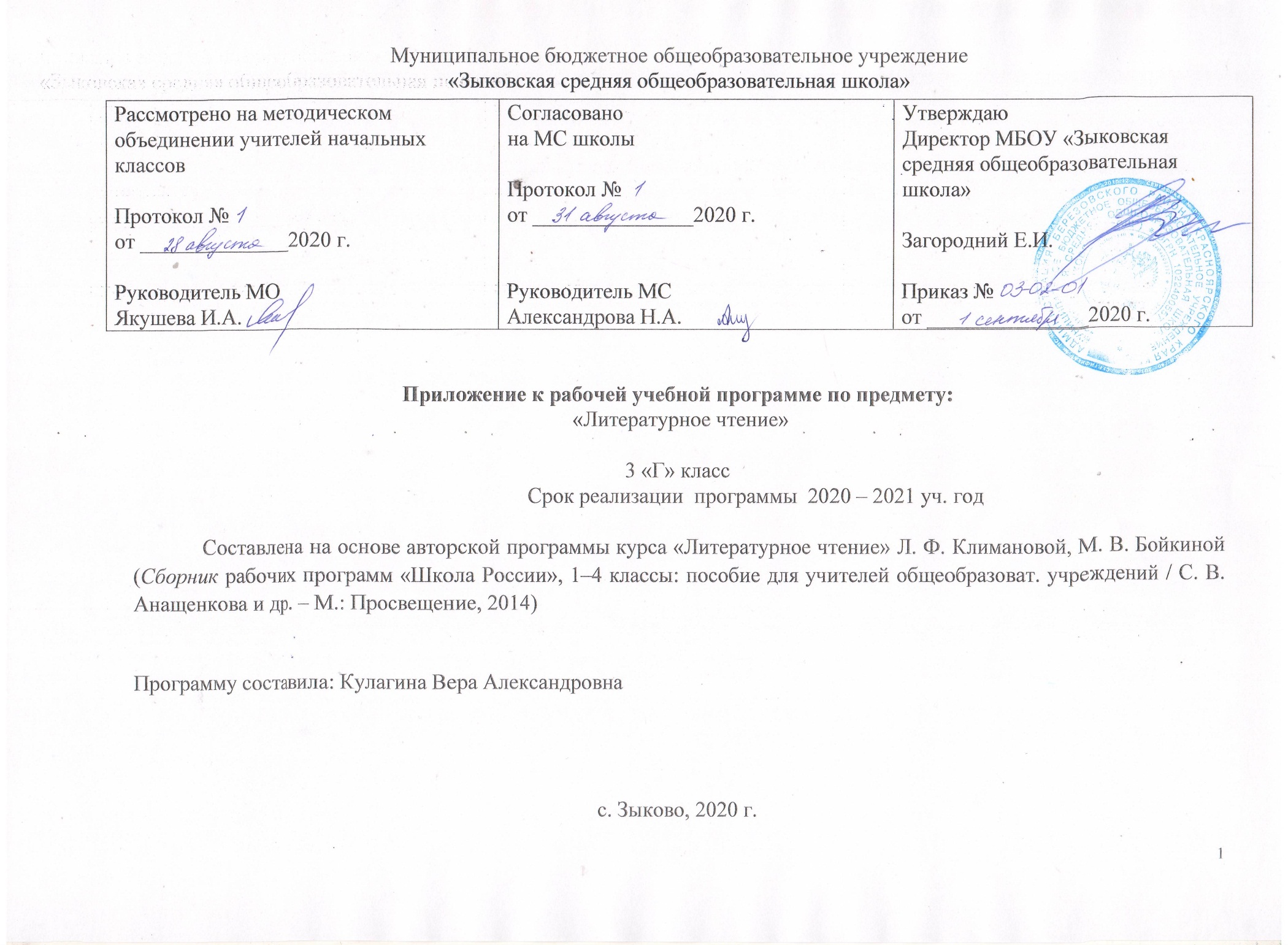 Учебно- тематическое планирование по предмету «Литературное чтение» с указанием количества часов, отводимых на освоение каждой темы и с описанием основных видов деятельности.Календарно – тематическое планирование по литературному чтению,  составленное с учётом календарного учебного графика на текущий учебный годОписание  учебно – методического и материально- технического обеспечения образовательной деятельности:1.	Сборник рабочих программ «Школа России». 1–4 классы: пособие для учителей общеобразоват. учреждений / С. В. Анащенкова и др.– М.: Просвещение, 20112.	Литературное чтение. 3 класс: учеб. для общеобразоват. учреждений: в 2 ч. / Л. Ф. Климанова и др.– М.: Просвещение, 20153.	Бойкина М. В. Литературное чтение. 3 класс: рабочая тетрадь / М. В. Бойкина. Л. А. Виноградская. – М.: Просвещение, 20144.	Кутявина С.В., Гостимская Е.С., Байкова М.И.. Поурочные разработки по литературному чтению: 3 класс.-3-е изд. перераб. и доп.-М.: ВАКО, 20065. Электронное приложение к учебнику «Литературное чтение» 3 класс (CD)Материально – техническое обеспечение1.	Компьютер.2.	Проектор.3.	Интерактивная доска.№Раздел, тема урокаКоличество часовОсновные виды учебной деятельностиФорма контроля1Вводный урок по предмету «Литературное чтение»1ч.Ориентируется в учебнике по литературному чтению. Знает и применяет систему условных обозначений при выполнении заданий. Находит нужную главу и нужное произведение в содержании учебника.2Самое великое чудо на светеРукописные книги Древней РусиПервопечатник Иван ФёдоровУрок-путешествие в прошлоеИтоговый урок по разделу «Самое великое чудо на свете»4чОриентируется в учебнике, знает и понимает систему условных обозначений, находит нужную главу, предполагает на основе названия содержание главы, пользуется словарём, составляет связное высказывание по иллюстрациям и оформлению учебникаПроверочная работа в форме теста.2Устное народное творчествоРусские народные песниДокучные сказкиРусская народная сказка «Сестрица Алёнушка и братец Иванушка»Внеклассное чтение. Русские народные сказки 14ч.Прогнозирует содержание раздела. Планирует работу на уроке. Различает виды устного народного творчества: малые и большие жанры. Воспроизводит наизусть текст русских народных песен. Отличает докучные сказки от других сказок, называть их особенности. Принимает участие в коллективном сочинении сказок, с опорой на особенности их построения. Называет жанры прикладного искусства. Читает текст целыми словами, без ошибок и повторов. Осмысливает содержание прочитанного текста (с помощью вопросов, пересказа, самостоятельно). Использует чтение про себя для составления выборочного и краткого пересказов. Ускоряет или замедлить темп чтения, соотнося его с содержанием. Определяет особенности текста волшебных сказок, называть волшебные предметы, описывая волшебные события. Сравнивает содержимое сказок и иллюстрации к ним. Делит текст на части. Пересказывает текст по самостоятельно составленному плану; находит героев, которые противопоставлены в сказке. Называет основные черты характера героев. Характеризует героев произведения. Сравнивает героев произведения, героев разных сказок. Инсценирует сказку: распределяет роли, выбирает диалоги. Придумывает свои сказочные истории. Сравнивает произведения словесного, музыкального, изобразительного искусства. Участвует в работе группы, читать фрагменты текста в паре. Договаривается друг с другом; выражать свою позицию. Проверяет себя и самостоятельно оценивать свои достижения...1.Входное контрольное чтение (Проверка сформированности навыка чтения).2.Контрольная работа с текстом3Поэтическая тетрадь 1Стихи русских поэтов Ф.И. Тутчев, И. Суриков, И. НикитинСредства выразительности: олицетворение, сравнение, эпитет11ч.Прогнозирует содержание раздела. Читает выразительно стихи, передавая настроение автора. Наблюдает за повторением ударных и безударных слогов в слове (ритмом), находит рифмующиеся слова. Определяет различные средства выразительности. Использует приемы интонационного чтения (выражает радость, удивление, определять силу голоса, выбирает тон и темп чтения). Сочиняет свои стихотворения, используя различные средства выразительности. Участвует в работе группы, читать стихи друг другу, работая в паре, самостоятельно оценивать свои достижения.Чтение наизустьПроверочная работа в форме теста.4Великие русские писателиТворчество А.С. Пушкина, И.А.Крылова, М.Ю. Лермонтова,  Л.Н. Толстого Средства выразительности: олицетворение, сравнение, эпитеты.Особенности литературного жанра басня, мораль басни.24чПрогнозирует содержание раздела. Планирует работу на уроке, выбирать виды деятельности. Читает текст вслух и про себя, увеличивая темп чтения. Понимает содержание прочитанного, высказывать свое отношение. Различает лирическое и прозаическое произведения. Называет отличительные особенности стихотворного текста. Объясняет значение некоторых слов с опорой на текст, или пользуясь словарем в учебнике либо толковым словарем. Находит средства художественной выразительности в лирических текстах (эпитеты, сравнения). Использует средства художественной выразительности в устных высказываниях. Знает особенности литературной сказки. Определяет нравственный смысл литературной сказки. Сравнивает произведение живописи и произведение литературы. Дает характеристику героев литературной сказки. Определяет самостоятельно тему и главную мысль рассказа. Сравнивает рассказ-описание и рассказ-рассуждение. Соотносит заглавие рассказа с темой и главной мыслью, отвечать на вопросы по содержанию. Определяет особенности басни, выделять мораль басни в текстах. Представляет героев басни. Характеризует героев басни на основе их поступков. Инсценирует басню. Проверяет себя и самостоятельно оценивать свои достижения. Различает в басне изображенные события и замаскированный, скрытый смысл.Контрольная работа с текстом. Проверка сформированности навыка чтения.5Поэтическая тетрадь 2Н. А. Некрасов, К. В. Бальмонт, И. А. Бунин Средства выразительности: олицетворение, сравнение, эпитеты6ч.Прогнозирует содержание раздела. Воспринимает стихи на слух. Читает стихотворение, выражая авторское настроение. Сравнивает текст-описание и текст-повествование. Находит средства художественной выразительности: сравнения, эпитеты, олицетворения. Следит за выражением и развитием чувства в лирическом произведении. Объясняет смысл непонятных слов и выражений с опорой на текст, с помощью словаря в учебнике или толкового словаря. Высказывает свои собственные впечатления о прочитанном произведении. Создает словесные картины по тексту стихотворения. Находит среди стихотворений произведение с использованием текста-повествования. Читает стихи выразительно, оценивать свои достижения.Чтение наизусть6Литературные сказкиЛитературные сказки Д. Н. Мамин – Сибиряк, В. М. Гаршин, В. Ф. ОдоевскийОсобенности литературной сказки, ее сходство и различие со сказкой народной.8чПрогнозирует содержание раздела. Воспринимает на слух тексты литературных сказок, высказывать свое мнение, отношение. Читает сказку в слух и про себя, использовать приемы выразительного чтения при перечитывании сказки. Сравнивает содержание литературной и народной сказок; определять нравственный смысл сказки. Наблюдает за развитием последовательности событий в литературных сказках. Объясняет значение разных слов с опорой на текст, с помощью словаря в учебнике или толкового словаря. Сравнивает героев в литературной сказке, характеризовать их, используя текст сказки. Определяет  авторское отношение к изображаемому. Читает сказку в лицах. Проверяет  себя и самостоятельно оценивать свои достижения на основе диагностической работы, представленной в учебнике.Проверка сформированности навыка чтенияПроверочная работа «Оценим свои достижения»7Были – небылицыСказки и рассказы М. Горький, К. Г. Паустовский, А. Куприн 10ч.Прогнозирует содержание раздела. Определяет особенности сказки и рассказа. Различает вымышленные события и реальные. Определяет нравственный смысл поступков героя. Выражает собственное отношение к поступкам героев в сказочных и реальных событиях. Находит средства художественной выразительности в прозаическом тексте. Составляет план краткого и полного пересказов. Пересказывает текст подробно, кратко, выборочно. Определяет характеристики героев произведения с опорой на текст. Рассказывает о прочитанных книгах. Самостоятельно придумывает сказочные и реальные истории. Находит в тексте слова и выражения, подтверждающие высказанную мысль. Читает сказку выразительно по ролям.Проверочная работа «Оценим свои достижения».8Поэтическая тетрадь 1С. Черный, А. Блок, С. ЕсенинСредства выразительности: олицетворение, сравнение, эпитеты6ч.Прогнозирует содержание раздела. Читает стихотворение, отражая настроение. Находит в стихотворении яркие, образные слова и выражения. Сравнивает стихи разных поэтов на одну и ту же тему. Выбирает стихи по своему вкусу и читать их выразительно. Объясняет смысл выражений с опорой на текст. Определяет авторское отношение к изображаемому. Придумывает стихотворные тексты. Проверяет правильность высказывания, сверяя его с текстом, самостоятельно оценивать свои достижения.Чтение наизусть9Люби живоеРассказы о животных М. Пришвин И. Соколов-Микитов В. И. Белов, В. Бианки, Б. Житков, В. Астафьев16ч.Прогнозирует содержание раздела. Планирует работу с произведением на уроке, используя условные обозначения. Читает и воспринимает на слух произведения. Определяет жанр произведения. Понимает нравственный смысл рассказов. Определяет основную мысль рассказа. Составляет план произведения. Рассказывает о герое, подбирая в произведении слова-определения, характеризующие его поступки и характер. Сравнивает свои наблюдения за жизнью животных с рассказом автора. Пересказывает произведение на основе плана. Придумывает свои рассказы о животных. Проверяет составленный план, сверяя его с текстом и самостоятельно оценивать свои достижения.Работа с текстом, Проверка сформированности навыка чтения.10Поэтическая тетрадь 2  Стихи для детей А. Барто, С. Маршак, С. Михалков, Е. Благинина8ч.Прогнозирует содержание раздела. Планирует работу на уроке. Читает и воспринимает  на слух лирические тексты. Читает стихотворения, отражая позицию автора и свое отношение к изображаемому. Сравнивает название произведения и его содержание, высказывать свое мнение. Находит в произведениях средства художественной выразительности: олицетворения, эпитеты, сравнения. Сочиняет стихотворения. Заучивает стихи наизусть. Проверяет чтение друг друга, работая в паре и самостоятельно оценивать свои достижения.Чтение наизусть11Собирай по ягодке – наберёшь кузовокРассказы для детей М. Зощенко, Н. Носов, А.Платонов, Б. ШергинЮмор и сатира в литературных произведениях12ч.Прогнозирует содержание раздела. Объясняет смысл, название темы; подбирать книги, соответствующие теме. Планирует работу на уроке с использованием условных обозначений. Воспринимает на слух художественное произведение; читать вслух и про себя, осмысливая содержание. Объясняет смысл названия произведения. Соотносит пословицу с содержанием произведения. Отвечает на вопросы по содержанию произведения; определяет главную мысль текста. Придумывает свои вопросы к текстам. Наблюдает за особенностями речи героев. Понимает особенности юмористических произведений; выделять эпизоды, которые вызывают смех; определяет отношение автора к событиям и героям. Придумывает самостоятельно юмористические рассказы о жизни детей. Проверяет себя и самостоятельно оценивать свои достижения.12По страницам детских журналов «Мурзилка», «Весёлые картинки» Л. Кассиль, Ю. Ермолаев, Г. Б. Остер,  Р. СефСовременные детские журналы8ч.Прогнозирует содержание раздела. Планирует работу на уроке (начало, конец, виды деятельности). Выбирает для себя необходимый и интересный журнал. Определяет тему для чтения. Находит в библиотеке детские журналы по выбранной теме. Воспринимает на слух прочитанное и отвечает на вопросы по содержанию. Читает текст без ошибок, плавно соединяя слова в словосочетания. Использует прием увеличения темпа чтения – «чтение в темпе разговорной речи». Придумывает самостоятельно вопросы по содержанию. Находит необходимую информацию в журнале. Готовит  сообщение по теме, используя информацию журнала. Сочинят  по материалам художественных текстов свои произведения (советы, легенды). Проверяет себя и самостоятельно оценивать свои достижения.Итоговая контрольная работа по материалам ЦОКО (художественный текст) Контрольная работа по материалам ЦОКО (научно-популярный текст)Чтение наизусть13Зарубежная литератураМифы древней Греции, Г.Х. Андерсен8ч.Прогнозирует содержание раздела. Планирует работу на уроке. Читает и воспринимает на слух художественное произведение. Находит в мифологическом тексте эпизоды, рассказывающие о представлениях древних людей о мире. Составляет рассказ о творчестве писателя (с помощью учителя). Пересказывает выборочно произведение. Сравнивает сказки разных народов. Сочиняет свои сказки. Определяет нравственный смысл сказки (с помощью учителя). Подбирает книги по рекомендованному списку и собственному выбору; записывать названия и авторов произведений, прочитанных летом. Рассказывает о прочитанных книгах зарубежных писателей, выражать свое мнение. Самостоятельно оценивать свои достижения.Проверка сформированности навыка чтения. 136ч.№ п/пНазвание темы (раздела)Дата проведенияДата проведения№ п/пНазвание темы (раздела)По плануПо фактуВводный урок по литературному чтению (1 ч)Вводный урок по литературному чтению (1 ч)Вводный урок по литературному чтению (1 ч)Вводный урок по литературному чтению (1 ч)1Вводный урок по литературному чтению 1.09Самое великое чудо на свете (4 ч)Самое великое чудо на свете (4 ч)Самое великое чудо на свете (4 ч)Самое великое чудо на свете (4 ч)2Рукописные книги Древней Руси2.093Первопечатник Иван Фёдоров3.094Урок-путешествие в прошлое7.095Итоговый урок по разделу «Самое великое чудо на свете». Проверочная работа в форме теста.8.09Устное народное творчество (14 ч)Устное народное творчество (14 ч)Устное народное творчество (14 ч)Устное народное творчество (14 ч)6Русские народные песни9.097Докучные сказки10.098Русская народная сказка «Сестрица Алёнушка и братец Иванушка»14.099Внеклассное чтение. Русские народные сказки 15.0910Входное контрольное чтение (проверка сформированности навыка чтения)16.0911Русская народная сказка «Сестрица Алёнушка и братец Иванушка». Деление на смысловые части17.0912Русская народная сказка «Иван-царевич и серый волк»21.0913Русская народная сказка «Иван-царевич и серый волк». Деление на части 22.0914Русская народная сказка «Иван-царевич и серый волк». Сравнение сказки и картины 23.0915Русская народная сказка «Сивка-бурка»24.0916Русская народная сказка «Сивка-бурка». Чтение в лицах 28.0917Внеклассное чтение. Стихи поэтов XIX – начала XX века для детей 29.0918Русская народная сказка «Сивка-бурка». Пересказ части сказки .Проект «Сочиняем волшебную сказку».  30.0919Контрольная работа с текстом.1.10Поэтическая тетрадь 1 (11 ч)Поэтическая тетрадь 1 (11 ч)Поэтическая тетрадь 1 (11 ч)Поэтическая тетрадь 1 (11 ч)20 Проект: «Как научиться читать стихи» на основе научно-популярной статьи Я. Смоленского.5.1021Ф. И. Тютчев Ф. И. Тютчев «Весенняя гроза» ,«Листья». Чтение наизусть. 6.1022А. А. Фет «Мама! Глянь-ка из окошка…»7.1023А. А. Фет «Зреет рожь над жаркой нивой»8.1024И. Никитин «Полно, степь моя, спать беспробудно…»12.1025Внеклассное чтение. Басни И. А. Крылова 13.1026И. Никитин «Встреча зимы»14.1027И. Никитин «Встреча зимы». Чтение наизусть стихов о первом снеге 15.1028И. Суриков «Детство»19.1029И. Суриков «Детство». Чтение наизусть 20.1030И. Суриков «Зима». Проверочная работа в форме теста.21.10Великие русские писатели (24 ч)Великие русские писатели (24 ч)Великие русские писатели (24 ч)Великие русские писатели (24 ч)31А. Пушкин «За весной, красой природы…», «Уж небо осенью дышало…»22.1032Внеклассное чтение. Мифы, легенды, предания 26.1033А. Пушкин «В тот год осенняя погода…», «Опрятней модного паркета» 27.1034А. Пушкин «Зимнее утро»28.1035А. Пушкин «Зимний вечер»29.1036А. С. Пушкин «Сказка о царе Салтане, о сыне его славном и могучем богатыре князе Гвидоне Салтановиче и о прекрасной Царевне Лебеди»9.1137А. С. Пушкин «Сказка о царе Салтане, о сыне его славном и могучем богатыре князе Гвидоне Салтановиче и о прекрасной Царевне Лебеди». Деление на части 10.1138А. С. Пушкин «Сказка о царе Салтане, о сыне его славном и могучем богатыре князе Гвидоне Салтановиче и о прекрасной Царевне Лебеди». Озаглавливание частей 11.1139А. С. Пушкин «Сказка о царе Салтане, о сыне его славном и могучем богатыре князе Гвидоне Салтановиче и о прекрасной Царевне Лебеди». Чтение отрывка наизусть 12.1140Внеклассное чтение. Уральские сказы П. П. Бажова 16.1141И. А. Крылов «Мартышка и очки»17.1142И. А. Крылов «Зеркало и обезьяна». Чтение наизусть 18.1143И. А. Крылов «Ворона и Лисица»19.1144М. Ю. Лермонтов «Горные вершины…», «На севере диком стоит одиноко…»23.1145М. Ю. Лермонтов «Утёс»24.1146М. Ю. Лермонтов «Осень»25.1147Контрольная работа с текстом. Проверка сформированности навыка чтения.26.1148Внеклассное чтение. Литературные сказки А. Н. Толстого 30.1149Детство Л. Н. Толстого (из воспоминаний писателя)1.1250Л. Н. Толстой «Акула»2.1251Л. Н. Толстой «Прыжок»3.1252Л. Н. Толстой «Лев и собачка».7.1253Л. Н. Толстой «Какая бывает роса на траве», «Куда девается вода из моря?»8.1254Литературный праздник (обобщающий урок по теме «Великие русские писатели») Оценка достижений.9.12Поэтическая тетрадь 2 (6 ч)Поэтическая тетрадь 2 (6 ч)Поэтическая тетрадь 2 (6 ч)Поэтическая тетрадь 2 (6 ч)55Н. А. Некрасов «Славная осень!» «Не ветер бушует над бором» 10.1256Внеклассное чтение. Зощенко. Рассказы для детей14.1257 Н. А. Некрасов «Дедушка Мазай и зайцы»15.1258К. В. Бальмонт «Золотое слово»16.1259И. А. Бунин «Детство», «Полевые цветы»17.1260И. А. Бунин «Густой зелёный ельник у дороги» Чтение наизусть.21.12Литературные сказки (8 ч)Литературные сказки (8 ч)Литературные сказки (8 ч)Литературные сказки (8 ч)61Д. Н. Мамин - Сибиряк «Присказка к Алёнушкиным сказкам». Проверка сформированности навыка чтения.22.1262Д. Н. Мамин - Сибиряк «Сказка про храброго зайца – длинные уши, косые глаза, короткий хвост»23.1263 Внеклассное чтение. С. Баруздин. Рассказы на военную тему. 24.1264В. М. Гаршин «Лягушка – путешественница» 28.1265В. М. Гаршин «Лягушка – путешественница». Пересказ произведения 11.0166В. Ф. Одоевский «Мороз Иванович»12.0167В. Ф. Одоевский «Мороз Иванович». Чтение в лицах 13.0168Урок КВН (обобщающий урок по 1 части учебника)  Проверочная работа «Оценим свои достижения».14.01Были-небылицы (10 ч)Были-небылицы (10 ч)Были-небылицы (10 ч)Были-небылицы (10 ч)69 М. Горький «Случай с Евсейкой»18.0170Внеклассное чтение. А. Гайдар. Повести и рассказы19.0171 М. Горький «Случай с Евсейкой» 20.0172К. Г. Паустовский «Растрёпанный воробей»21.0173К. Г. Паустовский «Растрёпанный воробей». Пересказ близко к тексту  25.0174К. Г. Паустовский «Растрёпанный воробей». Составление плана 26.0175 А. Куприн «Слон»27.0176А. Куприн «Слон». Составление плана 28.0177А. Куприн «Слон». Пересказ текста от имени Нади 1.0278Урок-путешествие по «Былям-небылицам»  Проверочная работа «Оценим свои достижения».2.02Поэтическая тетрадь 1 (6 ч)Поэтическая тетрадь 1 (6 ч)Поэтическая тетрадь 1 (6 ч)Поэтическая тетрадь 1 (6 ч)79Внеклассное чтение. Волшебные сказки братьев Гримм 3.0280Саша Чёрный «Что ты тискаешь утёнка…», «Воробей», «Слон»4.0281А. Блок «Ветхая избушка», «Сны», «Ворона». Чтение наизусть8.0282С. Есенин «Черёмуха» 9.0283Обобщающий урок-викторина по разделу «Поэтическая тетрадь 1»10.02Люби живое (16 ч)Люби живое (16 ч)Люби живое (16 ч)Люби живое (16 ч)84М. Пришвин «Моя Родина» (из воспоминаний)11.0285И. Соколов-Микитов «Листопадничек»15.0286Внеклассное чтение. Сказки Шарля Перро16.0287И. Соколов-Микитов «Листопадничек». Пересказ близко к тексту 17.0288В. И. Белов «Малька провинилась»18.0289В. И. Белов «Ещё раз про Мальку»22.0290 В. Бианки «Мышонок Пик»24.0291В. Бианки «Мышонок Пик». Продолжение сказки 25.0292 Б. С. Житков «Про обезьянку»1.0393Работа с текстом.  Проверка сформированности навыка чтения.2.0394Внеклассное чтение. Сказки Г. Х. Андерсена3.0395Б. С. Житков «Про обезьянку». Сжатый пересказ произведения 4.0396В. Л. Дуров «Наша Жучка»9.0397В. П. Астафьев «Капалуха»10.0398В. Ю. Драгунский «Он живой и светится»11.0399Урок-конференция «Земля – наш общий дом». 15.03Поэтическая тетрадь 2  (8 ч)Поэтическая тетрадь 2  (8 ч)Поэтическая тетрадь 2  (8 ч)Поэтическая тетрадь 2  (8 ч)100С. Маршак «Гроза днём», «В лесу над росистой поляной…»16.03101А. Барто «Разлука»17.03102Внеклассное чтение. В. Гауф. Сказки 18.03103А. Барто «В театре»29.03 104С. В. Михалков «Если»,30.03105 С. В. Михалков «Рисунок» 31.03106Е. Благинина «Кукушка». 1.04107Е. Благинина «Котёнок». Чтение наизусть5.04108Проект : «Праздник поэзии».6.04Собирай по ягодке – наберёшь кузовок (12 ч)Собирай по ягодке – наберёшь кузовок (12 ч)Собирай по ягодке – наберёшь кузовок (12 ч)Собирай по ягодке – наберёшь кузовок (12 ч)109Б. Шергин «Собирай по ягодке – наберёшь кузовок»7.04110А. П. Платонов «Цветок на земле»8.04111Внеклассное чтение. Сказки  С. Лагерлёф12.04112А. П. Платонов «Цветок на земле». Чтение по ролям 13.04113А. П. Платонов «Ещё мама»14.04114М. М. Зощенко «Золотые слова»15.04115М. М. Зощенко «Великие путешественники»19.04116М. М. Зощенко «Великие путешественники». Составление плана и пересказ20.04117Н. Носов «Федина задача»21.04118Н. Носов «Телефон»22.04119Внеклассное чтение. В. Л. Драгунский «Друг детства»26.04120Оценка достижений. Обобщающий урок по разделу.27.04По страницам детских журналов «Мурзилка», «Весёлые картинки» (8 ч)По страницам детских журналов «Мурзилка», «Весёлые картинки» (8 ч)По страницам детских журналов «Мурзилка», «Весёлые картинки» (8 ч)По страницам детских журналов «Мурзилка», «Весёлые картинки» (8 ч)121Итоговая контрольная работа по материалам ЦОКО (художественный текст)28.04122Л. Кассиль «Отметки Риммы Лебедевой»29.04123Ю. Ермолаев «Проговорился»3.05124Контрольная работа по материалам ЦОКО (научно-популярный текст)4.05125Ю. Ермолаев «Воспитатели» 5.05126Г. Б. Остер «Вредные советы». Чтение наизусть  6.05127Г. Б. Остер «Как получаются легенды»11.05128 Р. Сеф «Весёлые стихи». Оценка достижений (обобщающий урок).12.05Зарубежная литература (8 ч)Зарубежная литература (8 ч)Зарубежная литература (8 ч)Зарубежная литература (8 ч)129Внеклассное чтение. П. Треверс «Мэри Поппинс».13.05130 Мифы Древней Греции. Храбрый Персей17.05131Мифы Древней Греции. Храбрый Персей18.05132Г. Х. Андерсен «Гадкий утёнок»19.05133 Г. Х. Андерсен «Гадкий утёнок». Описание утенка 20.05134Обобщение раздела.24.05135Оценка достижений. Проверка сформированности навыка чтения.25.05136Внеклассное чтение. Проект « Мои любимые книги».26.05